LIVRET D’ACCUEIL 2020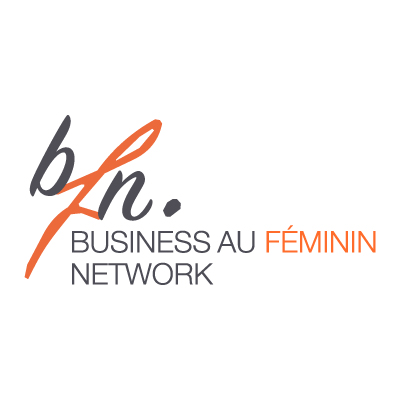 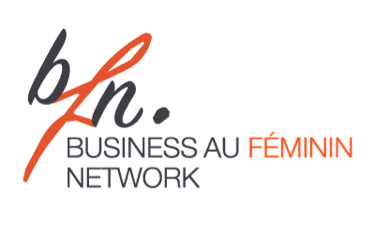 Bienvenue !Tu viens d’intégrer Business au Féminin Network Nantes et nous sommes ravies de t’accueillir parmi nous.  A BFN, nous poursuivons deux buts : le premier c’est l’entraide et le partage d’expérience entre adhérentes pour permettre à chacune de se développer professionnellement, endosser de nouvelles responsabilités, monter un projet, développer son activité… Pour cela, un maximum d’échanges  interpersonnels et collectifs et une bonne connaissance de l’activité de chaque membre sont nécessaires.Le deuxième c’est d’être  une force d’influence féministe pour faire bouger les lignes et contribuer à une meilleure égalité F/H dans le monde des organisations professionnelles mais aussi dans toute la société. En effet, la question de l’égalité F/H dépasse la seule sphère économique et doit être considérée sous tous les angles de la société.  Nous entretenons pour cela des partenariats divers, mais chaque adhérente est une représentante de cette cause,  là où elle peut agir. La dynamique du réseau repose sur l’implication de toutes et la volonté de chacune de contribuer. Nous avons conçu ce livret d’accueil et d’intégration pour te permettre de te repérer dans les outils de communication et le fonctionnement de BFN. N’hésite pas à nous solliciter et au plaisir de faire connaissance  plus amplement,Sophie BellecPrésidente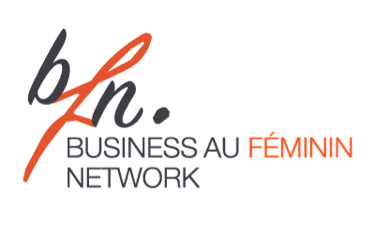 ASSOCIATION BUSINESS AU FEMININ NETWORK CHARTE DES ADHERENTES L’Association BFN a pour mission de promouvoir les talents féminins dans les entreprises et organisations. Elle réunit des femmes de la région exerçant une activité professionnelle à responsabilité en entreprise ou en lien avec l’entreprise. Pour atteindre ces objectifs, chacune des adhérentes doit partager des convictions communes et s’impliquer dans la vie de l’Association. La présente charte représente les valeurs et objectifs de l’association, elle a pour ambition de constituer un cadre de référence pour l’ensemble des actions entreprises. Art 1 -Constats et enjeux Face au constat de la faible proportion de femmes aux postes de commande des entreprises, à leur faible présence dans les réseaux professionnels, et à la faible prise de conscience de ce déséquilibre hommes-femmes, il est apparu nécessaire de créer un réseau professionnel féminin en région. Art 2 – Nos valeurs et engagements l’authenticité des relations respecter l’honnêteté et la simplicité au cœur des échanges favoriser la diversité des profils des membres entretenir une atmosphère conviviale participer activement l’entraide professionnelle partager compétences et expériences partager succès et difficultés s’encourager, se solliciter et se conseiller entre membres se développer par la formation le développement du business contribuer au développement de l’activité des membres partager les informations et les réseaux le féminisme promouvoir le rôle des femmes en entreprise comme facteur de développement et d’innovation aider les femmes en poste à valoriser leurs performances faire de la mixité un atout pour l’entreprise la force d’influence communiquer auprès des entreprises, des jeunes générations et des autres réseaux contribuer à l’évolution des mentalités Art. 3 – Déontologie et adhésion à la charte 3.1 -Chaque adhérente est tenue, à tout moment et en tout lieu :	- à la discrétion sur ce dont elle a connaissance dans le cadre de ses activités au sein de l’Association ou dans le cadre de relations d’affaires avec une autre adhérente ; 	- de respecter le caractère confidentiel de toute information reçue ; 	- de se comporter de manière loyale, notamment en cas de relations d’affaires entre adhérentes ; Chaque adhérente s’engage à ne pas tirer profit illégitime de son appartenance à l’Association et à ne rien faire qui puisse compromettre l’image de l’Association. En toute hypothèse, l’Association n’est pas responsable des éventuelles relations d’affaires entre les adhérentes 3.2 -L'adhésion à l’Association signifie l’acceptation de la présente charte que chaque adhérente doit signer.Le respect des principes énoncés par la présente charte conditionne l’appartenance à l’Association. Art. 4 – Modification de la charte La présente Charte ne peut être modifiée qu’à la majorité des deux tiers des voix lors d’une réunion de l’Assemblée générale de l’Association, conformément aux procédures de vote établies. 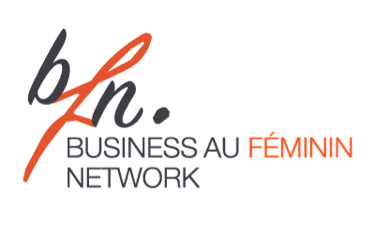 LES DATES CLÉS DE L’HISTOIRE DE BFN2006 : Création du réseau Business au Féminin à Nantes. Une trentaine d’adhérentes cooptées, sur le principe de Grandes Écoles au Féminin (GEF).2008 : Constitution en association loi 1901 : définition des valeurs, rédaction de la charte.2011 : BFN invite à Nantes le Spectacle : « Je suis top » en partenariat avec la BPA et KPMG.2012 : Table ronde sur le travail des femmes en partenariat avec le CCO et l’exposition « Nantaises au travail » ; 	Invitation de Chine Lanzmann pour la présentation de son livre : « guide de l’auto-coaching pour les femmes ».2013 : BFN est partenaire du CCO pour la création du site Les Fameuses.2014 : BFN est partenaire fondateur et co-organisateur de l’évènement Le Printemps des Fameuses. 	Organisation d’une table ronde sur la mixité, avec Audencia et Audencia pour Elles. 2015 : BFN se met en scène avec la création d’une pièce de théâtre sur le thème des femmes et de la gestion de carrière : de la légèreté de l’être … « féministe » !2016 : BFN célèbre ses 10 ans au CCO, aux côtés des réseaux féminins nantais.  2017	BFN est partenaire de la Chaire RSE Audencia et de la plateforme RSE de Nantes Métropole pour créer #Négotraining, programme de formation gratuite à la négociation salariale pour les femmes de la métropole. 2018 : Création du réseau BFN Côtes d’Amour et de Jade dans le cadre du programme d’essaimage débuté en 2016.2019 :  Un séminaire interne définit les priorités de l’association pour les 2 prochaines années. 	Création du réseau BFN La Rochelle dans le cadre du programme d’essaimage débuté en 2016.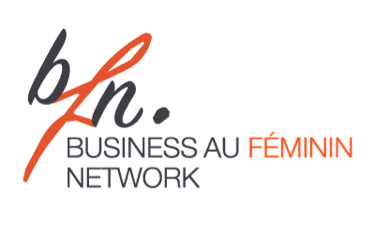 Je fais maintenant partie des adhérentes de BFN … MODE D’emploi pour mes 1ers  PAS :Je paie ma cotisation annuelle Montant : 80€ par année civileJ’arrive entre janvier et juin, je paie : 80€ J’arrive entre juin et décembre, je paie 40€Mode de paiement (facture sur demande à la trésorière)Par virement (RIB sur demande) Par chèque à remettre ou envoyer par courrier postal à la Trésorière : Laetitia Degoulange : 78 rue Edison 44000 NantesContact : Laetitia Degoulange - 06 37 98 54 81 - laetitia.degoulange@wanadoo.frJe me rends sur le site internet de BFN : Je navigue sur le site : https://businessaufeminin.frJe découvre le réseau, son organisation, ses valeurs et son histoire dans l’onglet > Le réseau et l’antenne de Nantes dans l’onglet > Réseau NantesJe consulte les dernières actus sur la page d’accueil et dans l’onglet > ActualitésJe découvre les autres antennes, à La Rochelle et Saint Nazaire, onglet > Antennes Je fais connaissance des autres membres et obtiens leurs coordonnées, onglet > MembresJe prends connaissance et valide ma fiche de présentation : Je lis ma fiche, je note les modifications et/ou compléments à apporter. J’envoie mes remarques éventuelles et une photo, en format jpeg, récente de bonne qualité, de face, plan taille ou poitrine à Isaline Faury : isaline.faury@gmail.comJe rejoins le Groupe Facebook privé et secret Dans l’attente de la mise en place d’un espace privé sur le site internet BFN (projet en cours de finalisation), nous utilisons un compte Facebook privé et secret, qui est utilisé pour :> communiquer sur le calendrier des événements> s’inscrire aux événements et ainsi faciliter leur organisationJe communique à Sophie Bellec : bellec.sophie@orange.fr , l’adresse mail que j’utilise pour mon compte Facebook. Elle m’enverra une invitation pour rejoindre le compte Facebook BFN. 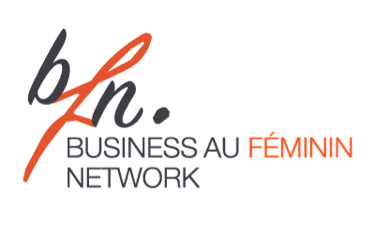 Je fais maintenant partie des adhérentes de BFN … COMMENT RENCONTRER LES AUTRES MEMBRES ET M’IMPLIQUER !Chez BFN, nous sommes convaincues qu’une intégration réussie passe par une participation active,  de chacune des membres, dans la vie et les activités de l’association. C’est que tu t’engages à faire en adhérant à l’association ! La désignation d’une marraine facilitera ton intégration et tes premiers pas. Concrètement, comment s’engager ?1. participer régulièrement aux différents temps proposés : Afterworks, Plénières, AG, repas conviviaux ….  Il sont détaillés ci dessous.2. en dehors de ces temps programmés, toute personne est libre de proposer un déjeuner, une rencontre, ….   à tout moment de l’année.  Les Afterworks   L’Afterwork BFN se veut convivial et détendu. Un seul objectif : mieux se connaître pour mieux s’aider !2 présentations d’adhérentes de 20mn chacune autour d’un verresuivies d’un temps d’échanges et de questions/réponses Calendrier : mensuel 3ème jeudi de chaque mois (dates pouvant être modifiées selon les vacances scolaires, et jours fériés) de 18h30 à 20hCalendrier disponible sur l’espace privé ou par demande à Laurence Mesnier-Kohn. 
Une invitation Facebook et email est envoyée 15 jours avant l’évènement aux adhérentes, avec confirmation du lieu et de la date.Lieu : Centre-ville de Nantes (confirmé avant chaque évènement)J’interviens : je m’inscris sur le calendrier Afterwork disponible sur l’espace privé ou en envoyant un email à Laurence je reçois par email 15 jours avant l’évènement une fiche « fil rouge » à compléter et la retourne par email à Laurence (ce document sera ensuite partagé à l’ensemble des membres BFN pour que chacune, dont les absentes, puissent te connaître mieux.)Référente : Laurence Mesnier-Kohn - laurence.mesnierkohn@gmail.comLes plénières   Les plénières sont des moments de conférences, d’ateliers, d’échanges de savoirs et de pratiques, mais aussi de sorties thématiques. Calendrier : 5 par an Lieu : variable J’interviens : Je m’inscris à la plénière sur l’espace privé lorsqu’elle est annoncée. Je souhaite animer une conférence ou un atelier sur un sujet OU j’ai une idée d’un thème à aborder et d’une personne à inviter, je contacte Élise pour planifier l’événement et bénéficier de son soutien si besoin. Référente : Élise Bouyer – e.bouyer29@gmail.com L’Assemblée générale annuelle L’AG annuelle permet de partager le bilan des activités de l’année, de faire le point sur les comptes et de fixer les priorités de l’année à venir.Calendrier : 1 par an, avant l’été. Lieu : variable J’interviens : J’informe de ma présence Caroline Gressel ou lui adresse un pouvoir en cas d’indisponibilitéJe règle ma cotisation annuelle auprès de la Trésorière, Laetitia DegoulangeRéférente : la secrétaire, Caroline Gressel : caroline.gressel@cbp-group.comAux dîners annuels Ces dîners sont l’occasion de se retrouver, de partager des moments de convivialité, de prendre des nouvelles du plus grand nombre. Calendrier : 2 par an en moyenne, au début de l’été (avant les grandes vacances) et en décembre ou janvier. Lieu : variable J’interviens : J’informe de ma présence à Raphaëlle Bonnefoy. J’ai envie d’organiser un dîner ou un autre événement : visite ….  Référente : Raphaëlle Bonnefoy : rbonnefoy@yahoo.com	